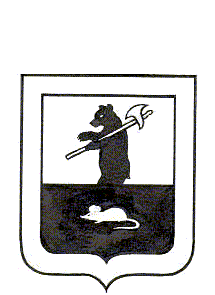 АДМИНИСТРАЦИЯ ГОРОДСКОГО ПОСЕЛЕНИЯ МЫШКИНПОСТАНОВЛЕНИЕг. Мышкин23.03. 2015 г.                                                                                                 №  35 О временном ограничении движениятранспортных средств поавтомобильным дорогам общегопользования местного значенияв весенний период 2015 годаВ целях обеспечения безопасности дорожного движения, надежности и сохранности автомобильных дорог и дорожных сооружений в городском поселении Мышкин, руководствуясь ст.14 Федерального закона № 131- ФЗ от 06.10.2003 «Об общих принципах организации местного самоуправления в Российской Федерации»,  Постановлением Правительства Ярославской области  № 749-п от 29.09.2011г. «Об утверждении порядка осуществления временных ограничений или прекращения движения транспортных средств по автомобильным дорогам регионального, межмуниципального и местного значения, находящимся на территории Ярославской области» и в соответствии с Уставом городского поселения Мышкин,ПОСТАНОВЛЯЕТ:1. Ввести ограничения на движение с 07 апреля 2015г. по 30 апреля 2015г. транспортных средств для проезда по автомобильным дорогам общего  пользования  местного  значения,   полная  масса которых превышает 3,5 тонны  или  нагрузку на наиболее нагруженную ось, превышающая 2 т.с..2. Информация для водителей о введенном ограничении обеспечивается соответствующими дорожными знаками. МУ «Управление городского хозяйства» Администрации городского поселения Мышкин (Гуйван В.В.) организовать установку знаков согласно схеме дислокации дорожных знаков.3. Физическим и юридическим лицам всех форм собственности до начала ограничения движения транспортных средств осуществить завоз запасов, материалов, сырья, топлива в необходимом объеме для обеспечения нормального функционирования в период ограничения движения. Предусмотреть поставку грузов на период ограничения движения другими видами транспорта.4. Утвердить порядок проезда транспортных средств  по автомобильным дорогам общего  пользования  местного  значения,  полная  масса которых превышает 3,5 тонны  или  нагрузку на наиболее  нагруженную ось, превышающая 2 т.с в весенний период 2015 года (приложение №1).5. Размер компенсации ущерба, наносимого городским дорогам физическими и юридическими лицами, осуществлять в соответствии с расчетами, установленными в  приложении №2.6. Рекомендовать Врио. начальника отделения Государственной инспекции безопасности дорожного движения Угличского МО МВД РФ  (Корнев А.О.) совместно с МУ «Управление городского хозяйства» Администрации городского поселения Мышкин (Гуйван В.В.) в целях контроля за исполнением настоящего постановления организовать в установленном порядке патрулирование автодорог в пределах города. Лиц, допустивших движение транспортных средств,  полная  масса которых превышает 3,5 тонны  или  нагрузку на наиболее нагруженную ось превышающая 2 т.с. без специального разрешения, привлекать к ответственности в соответствии с действующим законодательством.       7. Контроль за исполнением настоящего постановления оставляю за собой.8. Настоящее постановление опубликовать в газете «Волжские зори».9.  Настоящее постановление вступает в силу с момента опубликования.Глава городского поселения Мышкин                                                                    Е.В. ПетровПриложение № 1к Постановлению Администрации городского поселения Мышкин                                                                                                от  23.03.2015 г. №  35Порядокпроезда транспортных средств  по автомобильным дорогам общего  пользования  местного  значения,  полная  масса которых превышает 3,5 тонны  или  нагрузку на наиболее нагруженную ось, превышающая 2 т.с в весенний период 2015 года1. С целью снижения ущерба, наносимого конструктивным элементам автодорог, движение транспортных средств по автомобильным дорогам общего  пользования  местного  значения,  полная масса которых превышает 3,5 тонны  или  нагрузку на наиболее нагруженную ось, превышающая  2 т.с осуществляется в весенний период, указанный в п.1 постановления, по специальным пропускам. 2. Выдача специальных пропусков производится без оплаты:- организациям всех форм собственности, транспортные средства которых задействованы при организации и оказании услуг в сфере образования, здравоохранения, жилищно-коммунального хозяйства, агропромышленного комплекса, аварийным и спецслужбам города.         - физическим и юридическим лицам, транспортные средства которых  непосредственно осуществляющих работу по жизнеобеспечению населения города. 3. На период временного ограничения движения по городским дорогам в весенний период МУ «Управление городского хозяйства» Администрации городского поселения Мышкин  (Гуйван В.В.), расположенное по адресу: г. Мышкин, ул. К-Либкнехта д. 40, выступает уполномоченным по выдаче специальных разрешений на проезд по  дорогам  городского поселения Мышкин. 4. Оплата компенсации за наносимый ущерб дорожным покрытиям и сооружениям автодорог производится в учреждениях банковской системы по следующим реквизитам:УФК по Ярославской области (МУ «Администрация ГП Мышки                           л/с 04713002810),   ИНН 7619003916,  КПП 76191001 Счет получателя: 40101810700000010010, Банк получателя: отделение Ярославль г.Ярославль,  БИК 047888001 Код БК 639 117 05050 10 0000 180 (код доходов), ОКТМО 78621101.Полученные средства от реализации разрешений полностью  направляются  на ремонт дорог городского поселения Мышкин в качестве компенсации ущерба, нанесенного в результате проезда.Приложение № 2к Постановлению Администрации городского поселения Мышкин                                                                                              от  23.03.2015 г. № 35   Размер компенсации за наносимый ущерб дорожным покрытиями сооружениям (в том числе элементам инженерной защиты)на период весеннего ограничения движения транспортных средствв 2015 годуКоличество календарных дней – 23.Превышение предельно допустимой массы  транспортного средства  (тонн)Размер компенсации за нанесенный ущерб (рулей за день)                            (НДС не облагается)От 3,5 до 5 тонн включительно240Свыше 5 до 7 тонн включительно285Свыше 7 до 10 тонн включительно395Свыше 10 до 15 тонн включительно550Свыше 15 до 20 тонн включительно760Свыше 20 до 25 тонн включительно1035Свыше 25 до 30 тонн включительно1365Свыше 30 до 35 тонн включительно1730Свыше 35 до 40 тонн включительно2155Свыше 40 до 45 тонн включительно2670Свыше 45 до 50 тонн включительно3255